22.05.2020. 9 Клас. Трудове навчання.Тема. Повторення та закріплення вивченого матеріалу в 9 класі.  Завдання.1. Який технічний документ містить відомості про форму зображеного на ньому предмета та відомості, необхідні для його виготовлення?а) ескіз предмета            в) складальне кресленняб) технічна інструкція   г) технічна схемад) робоче креслення2. Як називаються розміри деталі, що отримують після її обробки?а) граничні             в) дійсніб) габаритні           г) допустимі3. На якому зображенні показано швелер?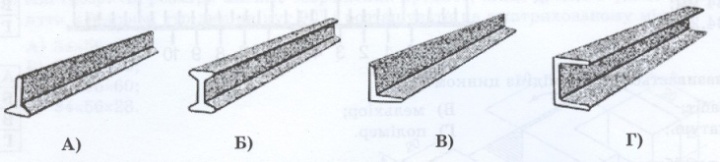 4. Які з названих способів належать до механічної обробки шляхом знімання шару металу?а) зварювання            г) обпилюванняб) точіння                   д) штампуванняв) кування5.  Яким способом термічної обробки можна зменшити твердість металу?а) відпалюванням        в) гартуваннямб) нормалізацією         г) відпусканням6.  Як називається вироби, які мають подібні чи близькі за змістом функції щодо об’єкта проектування?а) копії;    в) аналоги;б) прототипи ;  г) проекції7. До якого виду з’єднань належать заклепкові з’єднання?а) нерухомих ;      в) стиснутих;б) рознімних;;    г) нерознімних;   д) герметичних8.На якому графічному зображенні показано деталь, яка має циліндричну форму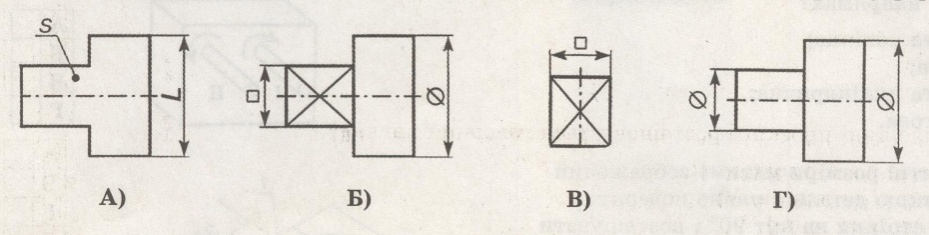 9. Від чого залежить кут загострення різального інструмента?а) від припуску на обробкуб) від шорсткості поверхнів) від твердості матеріалу, з якого виготовлено інструментг) від твердості матеріалу, який підлягає обробці10. На якому зображені показано двотаврову балку?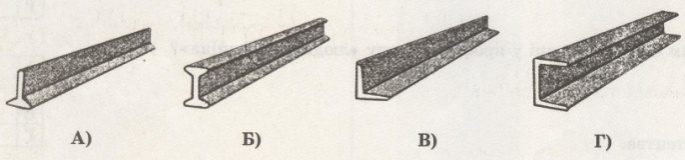 11. Що виготовляють таким методом?12. З якої заготовки економніше розмітити деталі  завдовжки?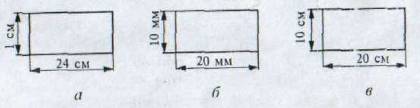 Відповіді надсилати на електронну пошту, вказавши свої ініціали.robotaserhiy@gmail.comлущений шпон;струганий шпон;стружку.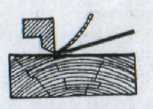 